Text na krabičku FELIWAY Classic Difuzér a náplňVeterinární přípravekPro spokojené kočkyKe zklidnění a pro pocit pohodyPomáhá zmírnit projevy stresuškrábáníznačkování močískrývání sezměny v domácnosti30 DNÍ48 mlSnadné použití Jednoduše zapojte do standardní elektrické zásuvky v oblíbené místnosti vaší kočky. Pro optimální účinek nechte difuzér zapojený nepřetržitě a náplň vyměňujte každých 30 dní. Složení:Analog kočičího obličejového feromonu (F3) ....................2 %Isoparafinický uhlovodík q. s. ......................................... 48 mlVyhřívaný FELIWAY Classic difuzér s náplní vydrží až 30 dní a nepřetržitě uvolňuje feromony na ploše do 70 m².Zapojujte pouze do standardních elektrických zásuvek s napětím 220 V.Nikdy nepoužívejte s prodlužovacími kabely, adaptéry nebo měniči napětí.FELIWAY Classic náplň používejte POUZE do originálního FELIWAY Classic difuzéru.Difuzér vyměňujte každých 6 měsíců.(GHS08, velikost červeného čtverce 16x16 mm)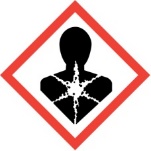 NEBEZPEČÍObsahuje: uhlovodíky C14-C19, izoalkany, cyklické sloučeniny, <2 % aromatických látek.Při požití a vniknutí do dýchacích cest může způsobit smrt.UCHOVÁVEJTE MIMO DOHLED A DOSAH DĚTÍ. Nebezpečí je spojeno s vniknutím kapaliny do dýchacích cest po požití a neúmyslném polknutí.V případě potřeby lékařské pomoci mějte po ruce obal nebo etiketu přípravku.Před použitím si přečtěte příbalovou informaci.PŘI POŽITÍ: okamžitě volejte do TOXIKOLOGICKÉHO INFORMAČNÍHO STŘEDISKA nebo lékaři. NEVYVOLÁVEJTE zvracení.Obsah a obal zlikvidujte na sběrném místě nebezpečného odpadu v souladu s místními právními předpisy. Elektroodpad nesmí být likvidován společně se směsným odpadem.Patentovaná technologie.Držitel rozhodnutí o schválení a distributor:CEVA ANIMAL HEALTH SLOVAKIA, s.r.o.Prievozská 5434/6A821 09 Bratislava – mestská časť RužinovSlovenská republikaČ. schválení: 099-19/Cwww.feliway.com  Lot.:Exp: